Application for Internal Transfer to another Victorian Government SchoolFor students who have already commenced study through theInternational Student Program in a Victorian government schoolComplete this form to apply to transfer enrolment to another Victorian government school and return it to the Department of Education (DE), International Education Division (IED).Department of Education International Education Division Level 28, 80 Collins Street Melbourne VIC 3001 AustraliaTel: +61 3 7022 1000Email: international@education.vic.gov.au Web: www.study.vic.gov.auPlease read this form carefully and follow the instructions listed below.This form only applies to transfers between Victorian government schools and not to transfers to other education providers or interstate transfers. A Notification of Withdrawal Form is required for this purpose.Applications to transfer can be submitted anytime, up to two weeks before the end of term.Completion of this form does not constitute a release from the student’s host school. Current enrolment and welfare arrangements must remain in place until a transfer decision is confirmed by DE (IED).A transfer will not be approved if there are outstanding tuition fees, unless compassionate and compelling circumstances apply.All sections of this form must be completed before submitting to DE (IED).Please complete this form in English only.This form must be completed by a parent/legal guardian or student aged 18 years and over and signed by the Principal of the current host school and the new school.School Transfer ProcessCurrent host school facilitates the transfer process.All sections of this form must be completed before submitting to DE (IED).On receipt of this completed form DE (IED) will issue the school transfer fee invoice. NOTE: Transfer can take up to2 weeks to process once a fully completed application has been received.Once payment has been received, DE (IED) will approve the transfer request and issue a Confirmation of Transfer letter.Step 1: SECTIONS A - E MUST BE COMPLETED BY A PARENT Step 2: SECTION F MUST BE COMPLETED BY CURRENT HOST SCHOOLStep 3: SECTION G MUST BE COMPLETED BY NEW HOST SCHOOLStep 4: ONCE ALL SECTIONS OF THIS FORM HAVE BEEN COMPLETED, SUBMIT TO DE (IED) FOR ASSESSMENT.TRANSFERS MUST NOT OCCUR UNTIL THE INTERNATIONAL EDUCATION DIVISION HAS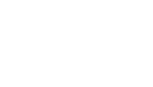 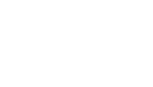 Please turn over and complete page 2 of this form.CRICOS Provider Name and Code: Department of Education, 00861K	© State Government of Victoria 2024 Page. 1Please turn over and complete page 3 of this form.CRICOS Provider Name and Code: Department of Education, 00861K© State Government of Victoria 2024Page. 2Section F - Current Host School to complete all sections belowStudent Fee Category:	Standard	Dependant	Study Abroad	TemporaryStudent’s current welfare arrangement:Option 1.  Parent / Legal GuardianOption 2. Department of Home Affairs (DHA) Approved Relative Option 3. Parent-nominated homestayOption 4. School-sourced homestayCurrent host school principal signature:All required documents mentioned above in Section D are attached for sending to the new host (transfer) school along with this form.I will forward all documents for record keeping purposes (CASES21 data) to the new host (transfer) school upon receipt of a confirmation of transfer from the International Education Division.I acknowledge that the above student has requested a transfer to another Victorian government school. Current Host School Principal’s name:Signature:	Date: 	/	/	CURRENT HOST SCHOOL: PLEASE SUBMIT ALL THREE PAGES OF THIS FORM AND ALL RELEVANT DOCUMENTS TO THE NEW HOST SCHOOLCRICOS Provider Name and Code: Department of Education, 00861K© State Government of Victoria 2024Page. 3Section B - Reason for TransferI am moving house. Please provide evidence of new address detailsI have a specific school preferenceCompassionate / compelling circumstances (Please provide more information below)I have another reason. (Please specify by providing more information below)Please provide further details of the reason for the transfer request:Section D - Required DocumentsEvidence to support the reasons for transferCopies of student’s attendance reportsCopies of student’s most recent school reportsAuthorisedLinda VaughanExecutive Director, International Education DivisionDate of authorisation: 17/01/2022. Date last reviewed: 13/01/2023Review frequency: This form will be reviewed at minimum every 12 months or when any changes arise impacting its currency, including legislative or regulatory change.